Educational Interests, Needs and Instructional Preferencesof Minnesota Farmers and Farmers Enrolled in the Farm Business Management Education Program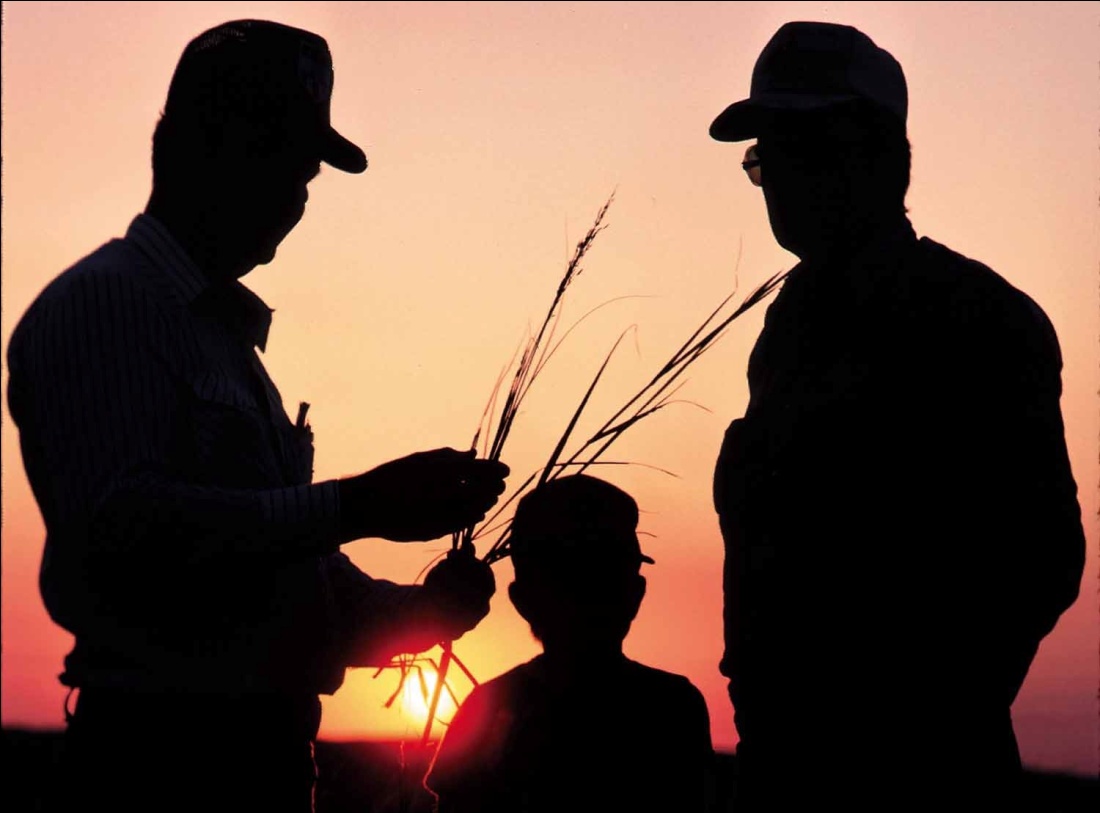 May 2012Table of ContentsImportant Note: On the following pages, the left pages represent the findings of a sample of  producers from 404 farms  of a population of 2850 farms expected to enroll in the FBM program in FY2012.  The right-hand page findings are from data collected by the National Agricultural Statistics Service.  The useable sample of 650 instruments was expanded (expansion factor) by income strata (levels) to represent the 73,614 farms of record for the NASS.in the fall of 2011. INTRODUCTION BackgroundThe FBM Education Program has invested nearly 60 years in delivering business management education to Minnesota producers.  The program is designed to provide education which assists producers in meeting their business goals.  Over 65 program faculty members currently teach the program to over 3,200 producers annually using tailored individual and group instruction.  An FBM Task Force was convened from December 19, 2009, to April 9, 2010 to review the program and recommend changes that would improve its financial efficiencies and instructional effectiveness to ensure a strong and sustained future.  The initial recommendation of the FBM Task Force was to develop and implement alternative course delivery methods.  Their primary strategy to address this recommendation was to develop and conduct an analysis of the educational needs of Minnesota farmers.  Task Force members, producers, agri-industry leaders, FBM instructors, policy-makers, college administrators, and FBM program administrators have expressed the need to understand  the business management and farm production management education interests, needs, and delivery preferences of producers.   The same stakeholders desire to know the barriers and factors that promote participation in educational programs.  This summary of findings from the assessment of producers’ needs and preferences for business and production management education and forms of program delivery is a first step toward developing alternatively delivered curricula and instruction  to meet the needs of Minnesota farmers.Purpose and ObjectivesInstructional technologies, producer characteristics, and program funding continue to change, resulting in opportunities to refine the Minnesota Farm Business Management Education.  The purpose of this investigation was to determine the preferred delivery approaches, and the business management and production management education needs of Minnesota farmers. The objectives of this study are to describe the needs, interest, and preferences of Minnesota farmers regarding:farm business management education,production management education, program delivery preferences, andthe barriers to participation in education programs.Important Note:  Data for this working document regards separate samples of FBM students and all Minnesota farmers.  The data is presented in tabular form for major topics of the study -- more tables and written findings exist and will be included in the final reports.  Final report documents for each population of Minnesota farmers will be available in May 2012 on the FBM website at www.fbm.mnscu.eduRESULTSDemographic Characteristics of ParticipantsTable 1 Characteristics of the FBM Minnesota Producers Study ParticipantsTable A. Characteristics of the Minnesota Study Participants Notes. aThe letter Q followed by a number represents the survey questions number (Appendix X)Farm Business CharacteristicsTable 2 Farm Business Characteristics of FBM Minnesota Producers Study Participants (%)1The letter Q followed by a number represents the survey questions number (Appendix X)Table B1.  Farm Business Characteristics of Minnesota FarmersNotes: aTotal number of farmers with listed type of production regardless of gross annual sales. For example, 51,552 farmers in Minnesota use conventional farming practices.  bThe proportion (%) of total farmers who use the selected type of production practice. For example, 70.0% (55,551/73,614) of farmers in the state use conventional farming practices, regardless of gross annual sales.  cThe number of farmers with the indicated gross annual sales who use the indicated type of production (i.e., 17,979 farmers who use conventional farming practices earn less than $25,000 annually).  dThe proportion (%) of farmers who use the indicated type of production for the indicated gross annual sales. For example 34.9% (17,979/51,552) of growers who use conventional farming practices have annual gross sales of <$25,000.Selected VendorsTable 3 Selected Vendors Used by the FarmersTable B2. Vendors Who Assist Farmers Notes. aThe percentage (66.0%) of all people that answered the question who selected the vendor (48,567/73,614). bThe percentage (36.0%) of people who selected the vendor and who earned less than $25,000 in farm sales (17490/48,567).Marketing StrategiesTable 4Selected Marketing Strategies Used by the Farmers (N=404)Table B3. Marketing Strategies Used in 2011by Farmers with Selected  Farm Sales Notes:  1 Total respondents from all sales categories who used the marketing strategy.  2 % of total MN farmers (73,614) who used the selected marketing strategy. 3 Number of producers within corresponding sales group who used the marketing strategy.  4 Percentage of total respondents within the corresponding  sales category who selected the marketing strategy.Business Management Education Interests and NeedsTable 5Comparison of Foundational and Advanced Business Management Education Topics Desired by  FBM Students (N=404)Note: 1 Total number of respondents to the topic. 2 % of FBM students desiring topic to be taught as foundational instruction. 3% of FBM students desiring topic to be taught as advanced instruction.Table B4. Proportion of Farmers Interested in Business Management Education Topics Notes: a Percentage of farmers with interest in foundational education (introductory concepts and/or skills).  bPercentage of farmers with interest in advanced education (intermediate or advanced concepts and/or skills). cPercentage of farmers with no interest in the topic.Crop Production Management Education NeedsTable  8Crop Production Management Education Needs of MN FBM Producers (N=404)Note: 1 No. of producers in the study (n=404) who desired production management education for the respective education topic. 2 Percentage of producers with interest in production management education.  Data is for the first crop respondent selected in which they were interested in production management education.Table C2. Crop Production Management Education Needs of All Producers for Major CropsNotes: aNumber of individuals interested in the crop. bProportion (%) of individuals interested in the topic for the corresponding crop.  Data for up to two crop selections for which the respondent desired production management education.Livestock Production Management Education NeedsTable 11Livestock Production Management Education Topics By Enterprise for All Producers (n=404) NOTE: Percentage of Farmers who desired production management education.  1 No. of producers who desired production management education for the respective classes of  livestock. 2 Percentage of total producers (n=404) with interest in production management for the respective classes of livestock.  Data for first class of livestock selected for which the respondent desired production management education.Table D2. Livestock Production Topics of Interest to Minnesota Farmers for Major Classes of LivestockNotes:  a The number of individuals interested in the selected class of livestock.  bThe percentage of individuals who were interested in learning more about the topic for the corresponding class of livestock. Data for first two classes of livestock selected for which the respondent desired production management education.Employee Education and Training NeedsTable 13 Categories of Education and Training Needs for Employees by Farm Types (N=404) Note: 1Total number of producers desiring respective employee education and training. 2 Percentage of total farmers in the study (N=404) who desire the respective training and education. 3 Number of producers from corresponding type of farm who desire employee training.  4 Percentage of total desiring education from corresponding type of farm.  Data for first of two topics proposed for employee education.Table E. Education and Training Needs for Employees by Annual Total Farm SalesaTotal number of farmers . bTotal number of responses related to the topic. cPercentage of total responses related to the topic. dTotal number of responses for the topic that were listed by people reporting the corresponding annual total farms sales. e Percentage of total responses for the topic that were listed by people reporting the corresponding annual total farms sales (817/6410).Instructional and Delivery PreferencesTable 14Education and Training Delivery Preferences of Farmers by Type of Farming Operation (N=404) Notes:  1Scale - Mean score on a scale of 1= Not preferred to 7 = Highly preferred. 2 Standard  Deviation.        * Welch’s weighted-variance ANOVA (Significant Levene’s Test of Homogeneity); Games-Howell Post Hoc. Means with the same letter in their superscripts do not differ significantly from one another.Table F1. Education and Training Delivery Preferences of Minnesota Farmers by Farm SalesNotes:  1Mean score on a preference scale of 1(Not preferred) to 7 (Highly preferred). 2 Standard Deviation.  Means with the same letter in their superscripts do not differ significantly from one another according to a Games-Howell test.Table 15Instructional Preferences of Farmers by Type of OperationNotes:  1Scale - Mean score on a scale of 1= Not preferred to 7 = Highly preferred. 2 Standard  Deviation.        * Welch’s weighted-variance ANOVA (Significant Levene’s Test of Homogeneity); Games-Howell Post Hoc. Means with the same letter in their superscripts do not differ significantly from one another.Table F2. Instructional Methods and Strategies Preferences of Farmers with Selected Levels of Farm SalesNotes:  1Mean score on a preference scale of 1(Not preferred) to 7 (Highly preferred). Means with the same letter in their superscripts do not differ significantly from one another according to a Games-Howell test.Table 16Instructional Media Preferences of Farmers by Type of Farm Notes:  1Scale - Mean score on a scale of 1= Not preferred to 7 = Highly preferred. 2 Standard  Deviation.        * Welch’s weighted-variance ANOVA (Significant Levene’s Test of Homogeneity); Games-Howell Post Hoc. Means with the same letter in their superscripts do not differ significantly from one another.Table F3. Instructional Media Preferences of Minnesota Farmers by Farm SalesNotes: 1 Mean  2 Standard Deviation. Means with the same letter in their superscripts do not differ significantly from one another according to a Games-Howell test.Related Factors Influencing Program ParticipationBarriers to ParticipationTable 17Barriers to Participation in Education and Training Provided by Farm Type (n=404) Note: 1Total number of producers. 2 Percentage of total farmers in the study (N=404) who desire the respective training and education. 3 Number of producers from corresponding type of farm. 4 Percentage of total desiring education from corresponding type of farms.Table G1. Barriers to Participation in Education and Training Sponsored by Local Colleges and Universities Notes: a Total number of people who responded to the question. b Total number of people who selected the barrier as a response. c Percentage of the population of farmers who selected the barrier as a response (e.g., 33,759 / 73,614 = 45.9%) . dThe number of people who selected the barrier as a response and who reported earning the corresponding annual total farm sales. eThe percentage of people who selected the barrier as a response and who reported earning the corresponding annual total farm sales (e.g., 10,989 / 33,759 = 32.6%)Related InformationTable 18Related Information by Type of FarmNotes:  1Scale - Mean score on a scale of 1= Not preferred to 7 = Highly preferred. 2 Standard  Deviation.        * Welch’s weighted-variance ANOVA (Significant Levene’s Test of Homogeneity); Games-Howell Post Hoc. Table G2. Mean distance in miles farmers were willing to travel for education and training programs by amount of annual total farm sales (N=48,670)Means with the same letter in their superscripts do not differ significantly from one another according to a Games-Howell test.Table G3.  Amount ($) Farmers Indicated They Are Willing To Pay For A Year-Round Farm Business Management Education Program By Annual Total Farms SalesNote: Means with the same letter in their superscripts do not differ significantly from one another according to a Games-	Howell test.Table G4.  Amount ($) Farmers Are Willing To Pay To Register For A Half-Day Workshop By Farms SalesNote: Means with the same letter in their superscripts do not differ significantly from one another according to a Games-Howell test.Table 19Related Information by Type of Farm Table G6. Use of the Internet in the Home or Farm Business Office by Farm Sales (Q34)Table G7. Numbers of Farmers with High Speed Internet in the Home or Farm Business Office (Q35)Table X.  Providers of Education and TrainingNotes. aMnSCU = Minnesota State Colleges and Universities. bTotal number of people who answered the question. cPercentage of all people who selected agricultural suppliers (25,324 / 73,614 = 34.4%). dPercentage of farmers who selected agricultural suppliers who earn less than $25,000 from annual total farms sales (4,999 / 25,324 = 19.7%). Means with the same letter in their superscripts do not differ significantly from one another according to a Games-Howell test.  ePercentage of total within the farm sales category (i.e., 4,999/30,429).APPENDIX - FBM COLLEGE INFORMATIONRichard Joerger, PhD, System DirectorMinnesota State Colleges and UniversitiesSt. Paul MNRichard Joerger, PhD, System DirectorMinnesota State Colleges and UniversitiesSt. Paul MNRandi Nelson, PhD, ConsultantEvaluation Partners, LLCPlymouth MNMauvalyn Bowen, PhD Education ConsultantPlymouth MNJason Jaber, M.S., Analysis ConsultantCenter for Rural Policy and DevelopmentSt. PeterMarnie Werner, Research DirectorCenter for Rural Policy and DevelopmentSt.  PeterTopicPageINTRODUCTION, BACKGROUND, AND PURPOSES AND OBJECTIVES  OF 	THE STUDIES3COMPARATIVE VIEW OF THE RESULTS    Demographics4-5    Business Characteristics6-7    Selected Vendors8-9    Marketing Strategies10-11    Comparison of Foundational and Advanced  business Management 	Education Topics   	12-13    Crop Production Management Education  Needs14-15    Livestock Production Management Education Needs16-17    Employee Education Needs18-19    Instructional Preferences	Delivery Preferences	Instructional Preferences	Instructional Media Preferences    Related Factors Influencing Participation     	Barriers to Participation26-27	Miles Willing to Travel and Money Willing to Pay for Programming28-29   	Use of Internet and Providers of Education30-31APPENDICES	College Information     		Business Management Information    		Instructional PreferencesDemographic characteristicsN%No. of  Respondents                                       404Primary Operators of the Farm (Q2)1 Respondent 35587.9Spouse 10927.0Business partner6215.3Age in years ( M/SD) 46.9/12.3GenderMale38795.8FemaleHighest level of education completed (Q46)8th grade10.24High School Graduate10325.51 Yr College Degree5112.62 Yr College Degree14535.9Bachelor’s Degree7017.3Graduate Degree41.0Work part-time off the farm (Q44)9924.5Spanish, Hispanic or Latino background (Q47)10.2Race (Q48) American Indian or Alaskan Native     20.5Native Hawaiian or Other Pacific Islander     10.2White38394.8Black or African American10.2Asian00Demographic Characteristicsn%Primary Operators of the Farm (Q2)a 73,614	Respondent 65,57489.1	Spouse 10,85114.7	Business partner6,0908.3Average Annual Farm Sales (Q7)< $10,00021,74731.610,000-$24,9998,68212.625,000-$49,9997,25010.550,000 - $99,9999,36413.6100,000-$249,9999,33713.5250,000-$499,9995,2307.6500,000-$999,9993,9455.71,000,000- $2,499,9992,5003.6>2.500,0008721.3Age in years 20-35 5,0547.036-456,9049.646-5518,63126.056-6523,04532.166-7511,72616.376+6,4208.9Gender71,351Male62,67087.8Female8,68112.2Highest level of education completed (Q46)High School Graduate25,65235.62 Yr College Degree17,08823.7Bachelor’s Degree12,40217.21 Yr College Degree6,1918.6Graduate Degree4,6896.5Other3,3785.28th grade2,2993.2Work part-time off the farm (Q44)29,70744.0Spanish, Hispanic or Latino background (Q47)1400.2Race (Q48) White69,84294.9Native Hawaiian or Other Pacific Islander     2600.4American Indian or Alaskan Native     1400.2Black or African American1400.2Asian00Business CharacteristicsN%No. of  Farms             404Form of Farm Business(Q 4)Sole Proprietorship30475.2Corporation (LLC or C)4410.9Legal Partnership4110.1Other92.2Years involved in ownership in Farming(Q5)M24.1SD12.1Average Annual Farm Sales (Q7)< $10,00010.2$10,000-$24,99920.5$25,000-$49,99971.7$50,000 - $99,999215.2$100,000-$249,9997318.1$250,000-$499,99911729.0$500,000-$999,99910526.0$1,000,000- $2,499,9996014.9>$2.500,00092.2Type of Farm Operation (=<70%of income) (Q10)Crops21854.0Crops and Livestock9924.5Livestock7418.3Other82.0Type of Production on Your Farm (Q 11)Conventional37292.1Certified Organic143.5Organic Transitional20.5Sustainable133.2Grass-based71.7Business characteristicsNFarm Sales (1,000s)Farm Sales (1,000s)Farm Sales (1,000s)Farm Sales (1,000s)Farm Sales (1,000s)Farm Sales (1,000s)Farm Sales (1,000s)Business characteristicsN<$25$25-49.9$50-99.9$100-249.9$250-499.9$500-999.9>$1,000No. of Farms in the Study73,61430,4297,2509,3649,3375,2303,9453,371Form of Farm Business (Q4)68,42530,1117,1239,3649,2795,2313,9453,372Sole Proprietorship85.0%26,1186,5658,5838,2304,2542,8881,505Legal Partnership6.4%1,838418514537299245506Corporation (LLC or C)6.0%911140575126216411,247Unknown2.3%1,090-210-57114114Other0.3%154----57-Years Involved in Farming (Q5)68,22229,9427,2509,2129,2725,2303,9453,371M28.625.429.229.933.031.731.432.2SD14.88114.64713.51217.71214.32312.97610.28613.699Years Involved in Farming Categories (Q5)68,22329,9437,2509,2129,2715,2303,9453,37210 or less23.4%9,3561,4252,4251,07084330454911- 2012.44,3681,2257821,01023235750021 or more64.216,2194,6006,0057,1914,1553,2842,323Type of Farm Operation (Q10)65,82727,7917,2509,0859,2105,2313,9443,315Crops41.3%7,5682,6615,3864,5012,9892,2991,807Crops and livestock25.2%4,3612,7322,0133,3461,8251,350937Livestock19.2%7,9591,1711,2341,171417238449Fruits or vegetables3.6%1,546419312---65Specialty crops1.2%588--65-5757Other9.6%5,770267140127---Type of Production (Q11)Conventional51,552 a17,979c6,2737,6658,2274,8823,4643,062Conventional70.0%b34.9%d12.2%14.9%16.0%9.5%6.7%5.9%Grass-based6,5025,504292450256000Grass-based8.8%84.7%4.5%6.9%3.9%---Sustainable6,0162,190850673862500640301Sustainable8.2%36.4%14.1%11.2%14.3%8.3%10.6%5.0%Organic-Uncertified2,5432,4850058000Organic-Uncertified3.5%97.7%--2.3%---Organic-Certified94115404051401151270Organic-Certified1.3%16.4%-43.0%14.9%12.2%13.5%Organic-Transitional651459127650000Organic-Transitional0.9%70.5%19.5%10.0%----Type of FarmType of FarmType of FarmType of FarmType of FarmType of FarmTotalTotalTotalCropCropCropLivestockLivestockCrop & LivestockCrop & Livestock404404%218218% 74%99%Farm Business Manager Educator(s)38638695.520520594.07398.69697.0Tax preparation service34634685.618318383.96689.28787.9Bankers – Ag Lenders34234284.718718785.86385.17979.8Crop consultant 24824861.413413461.53648.67272.7Crop marketing advisor(s)18118144.811711753.779.55252.5Veterinary service 17817844.1272712.47094.67676.8Farmers 14414435.6656529.83243.24343.4Nutrition consultant13813834.211115.05979.76565.7Lawyer 12812831.7656529.81925.74040.4Business accounting service 666616.3404018.31216.21414.1Livestock consultant535313.1331.42027.03030.3Livestock marketing advisor(s)494912.1441.81317.62929.3Retirement specialist 40409.913136.079.51616.2Marketing specialist for value-added functions 23235.713136.034.177.1Vendors (Q3) TotalFarm Sales (1,000s)Farm Sales (1,000s)Farm Sales (1,000s)Farm Sales (1,000s)Farm Sales (1,000s)Farm Sales (1,000s)Farm Sales (1,000s)Vendors (Q3) Total<$25$25-49.9$50-99.9$100-249.9$250-499.9$500-999.9>$1MTax preparation service48,56717,4904,9096,9618,1124,5343,7032,857Tax preparation service66.0%a36.0%b10.1%14.3%16.7%9.3%7.6%5.9%Veterinary service26,69611,0074,1012,9763,7712,2501,2801,310Veterinary service36.341.215.411.114.18.44.84.9Bankers25,5534,6752,9283,8294,6793,5363,4662,440Bankers34.718.311.515.018.313.813.69.5Other farmers22,4999,4343,3582,9112,9091,4751,3611,050Other farmers30.641.914.912.912.96.66.04.7Crop consultant16,3281,9988373,1433,5922,7712,3301,656Crop consultant22.212.25.119.322.017.014.310.1Lawyer13,0592,8999081,4692,0891,7682,0321,894Lawyer17.722.27.011.216.013.515.614.5Crop marketing advisor(s)10,0989105588902,7491,4922,0081,491Crop marketing advisor(s)13.79.05.58.827.214.819.914.8Nutrition consultant8,3611,9406791,0351,5751,2348711,028Nutrition consultant11.423.28.112.418.814.810.412.3Retirement specialist6,9761,5338518581,3701,063477824Retirement specialist9.522.012.212.319.615.26.811.8Business accounting service6,6182,47108097025741,0531,010Business accounting service9.037.3-12.210.68.715.915.3Livestock consultant4,8761,605279768626357474766Livestock consultant6.632.95.715.812.87.39.715.7Livestock marketing advisor(s)4,2551,184418535970299352497Livestock marketing advisor(s)5.827.89.812.622.87.08.311.7FBM educator4,238280573501,008995759790FBM educator5.86.61.38.323.823.517.918.6Marketing specialist2,6335670127832173294641Marketing specialist3.621.5-4.831.66.611.224.3Type of FarmType of FarmType of FarmType of FarmType of FarmType of FarmTotalTotalTotalCropCropCropLivestockLivestockCrop & LivestockCrop & LivestockCrop & Livestock404404%218218%74%99%%Crops – cash sales33633683.2204.0204.093.635.047.391.091.991.9Crops – contracts 28428470.318518584.91925.77474.774.7Livestock – cash sales 17817844.1313114.26689.27676.876.8Crops – commodity futures market 15815839.111511552.834.13838.438.4Livestock – contracts616115.1552.32635.12929.329.3Livestock – commodity futures market32327.9110.51317.61717.217.2Direct marketing of meat 23235.7883.745.41010.110.1Value-added approaches to marketing (i.e., processed meats, milk, grains, and other produce)14143.5441.822.788.18.1Internet-based product marketing 882.0441.845.400.00.0Product marketing using social media (i.e., Facebook, Twitteretc.)771.7220.934.111.01.0Traditional advertising – newspaper, radio, or TV661.5000.022.722.02.0Direct marketing of fruits and vegetables441.0331.400.011.01.0Other:992.2220.922.744.04.0Marketing Strategies (Q12)TotalFarm Sales (1,000s)Farm Sales (1,000s)Farm Sales (1,000s)Farm Sales (1,000s)Farm Sales (1,000s)Farm Sales (1,000s)Farm Sales (1,000s)Marketing Strategies (Q12)Total<$25$25-49.9$50-99.9$100-249.9$250-499.9$500-999.9>$1,000Crops – cash sales39,056111,01234,3656,4716,8654,5173,6002,227Crops – cash sales53.1%228.2%411.2%16.6%17.6%11.6%9.2%5.7%Livestock – cash sales25,9508,7003,6933,3544,9362,3681,5871,312Livestock – cash sales35.333.514.212.919.09.16.15.1Crops – contracts20,1431,0991,4364,0464,9363,7562,8202,050Crops – contracts27.45.57.120.124.518.614.010.2Crops – commodity futures10,0384194311,9942,0181,5731,7621,839Crops – commodity futures13.64.24.319.920.115.717.618.3Direct marketing – meat3,7451,678266337383647172262Direct marketing – meat5.144.87.19.010.217.34.67.0Internet-based3,5011,95314038736757230368Internet-based4.855.84.011.110.51.66.610.5Traditional–newspaper, radio, TV2,9621,193280184427285341253Traditional–newspaper, radio, TV4.040.39.46.214.49.611.58.5Value-added approaches2,824431539152510625240327Value-added approaches3.815.319.15.418.122.18.511.6Livestock – contracts2,50247957127315487297741Livestock – contracts3.419.12.35.112.619.511.929.6Social media (e.g., Facebook, Twitter)1,9986940444320114115312Social media (e.g., Facebook, Twitter)2.734.7-22.216.05.75.815.6Livestock – commodity futures1,29727958057242115546Livestock – commodity futures1.821.54.5-4.418.78.942.1Direct marketing – fruits, vegetables1,2164334191850057122Direct marketing – fruits, vegetables1.735.634.515.2--4.710.0Level of EducationLevel of EducationLevel of EducationLevel of Education	      Foundational  	      Foundational  AdvancedAdvancedBusiness Education Topic               n               n%Rank%RankEstate planning optionsEstate planning options39642.9138.9    17Retirement plans on tax liabilityRetirement plans on tax liability39442.1237.8    18Risk Management strategiesRisk Management strategies39441.4341.4    16Establishing goalsEstablishing goals39841.0445.714New technologiesNew technologies39638.9552.0    11Tax management strategiesTax management strategies39438.8655.3    9Farm community organization benefitsFarm community organization benefits39438.1724.6    22Marketing planMarketing plan39337.2848.3    13Commodity marketsCommodity markets39535.2949.4    12Business transition optionsBusiness transition options39535.2937.2    19Create a business planCreate a business plan39634.61152.5    10Communication skillsCommunication skills39133.81236.8    20Recordkeeping systemRecordkeeping system39433.01358.9    8Personal leadership benefitsPersonal leadership benefits39133.01324.8    21Business structureBusiness structure39531.61544.6    15Financial statements to secure capitalFinancial statements to secure capital39631.11662.4    6Business analysis for decision makingBusiness analysis for decision making39730.71765.0    2Personnel issuesPersonnel issues39630.61822.2    23Financing capital assetsFinancing capital assets39330.51959.5    7Enterprise budgets & cash flowEnterprise budgets & cash flow39530.12063.8    4Budgets and break-even analysesBudgets and break-even analyses39629.32164.9    3Capital and credit needsCapital and credit needs39329.32263.4    5Complete a farm business analysisComplete a farm business analysis395128.422366.83    1Education Topics (Q13)TotalLevel  of Business Management EducationLevel  of Business Management EducationLevel  of Business Management EducationEducation Topics (Q13)TotalFoundationalAdvancedNot interestedEstate planning options64,87435.3a15.6b49.1cTax management strategies63,44032.716.450.9Retirement plans and tax liability63,92132.414.552.9New technologies63,55028.615.355.9Create a business plan63,80830.112.157.8Establishing goals64,08229.412.358.3Recordkeeping system63,98525.815.858.4Budgets and break-even calculations63,5122415.560.4Marketing plans64,03525.313.461.1Commodity markets63,47823.914.261.7Financing capital assets63,36524.413.762Enterprise budgets for cash flow63,76524.113.662.2Business analysis for decisions63,90525.511.663Business structures63,06425.811.163.1Annual business analysis63,80023.71363.3Risk management assessment63,17425.38.865.9Capital and credit needs63,71723.710.166.3Financial statements to secure capital63,37821.112.166.6Business transition options63,3542011.168.9Communication skills63,29620.6970.2Farm, community organization benefits62,96522.17.270.3Benefits of personal leadership62,49415.77.976.2Personnel issues63,18210.55.983.6CropsCropsCropsCropsCropsCropsCropsCropsCropsCropsCropsCornCornSoybeansSoybeansAlfalfaAlfalfaWheatWheatSugarbeetsSugarbeetsEducation Topic n % n % n % n % n % Marketing212152.5218946.892.2215.251.2Soil Fertility and Management20149.815538.4368.9194.7123.0Precision Farming16440.614435.6112.7153.771.7Varietal Selection14335.412029.7307.4194.792.2Planting13733.911227.7225.461.571.7Handling and Storage13132.47418.3297.251.230.7Pest Management12931.913533.4286.9153.782.0Government Programs 12631.210225.2164.092.241.0Harvesting12130.08120.0297.251.292.2Machinery Selection and Maintenance12029.78120.0235.792.271.7Facilities Design, Management &/or Maintenance10325.54511.1102.561.530.7Soil Conservation9724.07117.6153.782.030.7Environmental Programs 9724.07117.6174.261.520.5Water Management6917.15613.9112.761.571.7Food Safety225.4235.741.010.210.2 Total1872145929015087CornSoybeansAlfalfaWheatOther HayProduction Topics (Q18)n=22,884a21,2767,3863,1801,572M %Soil fertility and management66.8%b66.3%63.7%86.7%53.6%67.4%Variety selection45.048.643.768.441.049.3Planting43.843.840.857.644.846.2Marketing58.262.217.265.227.746.1Harvesting42.038.339.257.849.645.4Soil conservation38.841.828.631.356.239.3Pest management41.747.024.941.318.734.7Machinery selection/ maintenance33.631.227.342.838.234.6Handling and storage34.627.419.546.116.328.8Government programs 30.729.026.838.413.527.7Precision farming38.540.912.023.43.723.7Water management25.325.621.321.821.223.0Environmental programs 27.225.417.323.418.722.4Facilities design, management, maintenance21.516.517.328.720.020.8Food safety11.711.95.44.40.06.7Mean %37.337.127.042.528.230.0Class of LivestockClass of LivestockClass of LivestockClass of LivestockClass of LivestockClass of LivestockClass of LivestockClass of LivestockClass of LivestockClass of LivestockDairy CowsDairy CowsBeef CowsBeef CowsHeifers/SteersHeifers/SteersBreeding HogsBreeding HogsFinishing HogsFinishing Hogsn%n%n%n%n%Nutrition6415.8307.4297.282.041.0Facilities Selection, Design, Management & Maintenance6315.6245.9286.982.0102.5Feed Selection, Formulation, and Management5814.4286.9297.271.751.2Health and Basic Veterinary Care and Practices5112.6266.4276.751.241.0Breeding and Selection4611.4205.0143.571.700.0Ventilation4210.482.0174.282.082.0Waste Handling Systems and Management4110.1112.7174.261.5123.0Marketing379.2327.9164.061.571.7Basic Animal Husbandry Practices338.2184.5143.561.541.0Government Programs (i.e., FSA & NRCS, Labor Regulations)327.9143.5112.771.730.7Environmental Programs (i.e., EPA, MPCA, NRCS, etc.)307.4174.2112.771.761.5Equipment Selection286.9164.0133.282.051.2Live Animal Handling266.4153.7112.771.741.0Production Management Topics (Q24)Class of LivestockClass of LivestockClass of LivestockClass of LivestockClass of LivestockClass of LivestockProduction Management Topics (Q24)CattleHorsesSheepHogsDairyPoultry-EggsProduction Management Topics (Q24)18,249a3,7333,5262,5092,098821Feed management58.2% b51.6% 77.3% 39.2% 58.5% 55.8% Health and basic veterinary care 57.262.759.239.741.731Nutrition54.941.146.934.749.731Facilities 47.525.95238.96924.1Breeding and selection46.343.458.429.454.454.2Marketing42.824.444.721.641.845.9Basic animal husbandry practices39.519.649.329.635.629.4Live animal handling3923.634.128.229.114Government programs32.43445.528.732.824.1Equipment selection27.18.540.119.326.67.1Environmental programs 25.84128.126.427.724.1Waste handling management16.817.724.529.438.624.1Ventilation14.54.823.927.238.67.1Type of FarmType of FarmType of FarmEmployee Training CategoriesTotalCrop (n=218)Crop and Livestock (n=99)Livestock (n=74)Employability Skills & Knowledge74132222018.3%243.2%329.7%27.0%   Safety20947   Communication18954   Attention to Detail13652   Workplace behaviors6321   Punctuality5023   Other: bilingual language, cleanliness,    attitude, motivation, time management, workplace scheduling, proper behaviors, hiring the best20947Mechanics Skills & Knowledge188734.5%44.4%38.9%16.7%  Equipment Maintenance11641  Standard Operating Procedure2002  License CDLs1010  Equipment Maintenance1010Livestock Care and Knowledge90362.2%0.0%33.3%66.7%     Livestock Handling6033     Animal Husbandry2002     Herd Health1001     Livestock Handling6033Business Knowledge & Skills44001.0%100.0% - -    Develop a business plan11--    Financial Management11--    Marketing      1	1--    Recordkeeping - Quickbooks11--TotalFarm Sales (1,000s)Farm Sales (1,000s)Farm Sales (1,000s)Farm Sales (1,000s)Farm Sales (1,000s)Farm Sales (1,000s)Farm Sales (1,000s)Total<$25$25-49.9$50-99.9$100-249.9$250-499.9$500-999.9>$1,000Themes (Q28)73,614a30,4297,2509,3649,3375,2303,9453,371Employability6,410b817d4314976879407652273Employability8.7%c12.7%e6.7%7.8%10.7%14.7%11.9%35.5%Mechanical Skills1,8972911520383229411431Mechanical Skills2.615.3%8.0%-20.2%12.1%21.7%22.7%Crops/Soils-related623140025401150114Crops/Soils-related0.822.5%-40.8%-18.5%-18.3%Livestock-related306001275705765Livestock-related0.4%--41.5%18.6%-18.6%21.2%Business1710000570114Business0.2%----33.3%-66.7% Type of Farm Type of Farm Type of Farm Type of FarmANOVAANOVAANOVATotalCropsLivestockCrop and LivestockF (dfb, dfw)pη23912187499Business site5.4315.15A6.01B5.65AB5.37*(3, 32.6).004*.037Business site1.8822.041.471.675.37*(3, 32.6).004*.037Host farm 4.133.984.284.32.97(3, 372).41Host farm 1.881.872.051.81.97(3, 372).41College or university campus3.323.50A2.50B3.45A5.13(3, 376).002.039College or university campus1.942.011.641.865.13(3, 376).002.039Classroom at an off-campus site 3.884.13A3.25B3.74AB3.99(3, 373).008.031Classroom at an off-campus site 1.921.971.871.823.99(3, 373).008.031Blend of face-to-face and online delivery3.994.113.653.872.16(3, 377).09Blend of face-to-face and online delivery1.992.002.031.902.16(3, 377).09Individualized instruction using video conferencing (Skype, or similar technology)3.143.132.883.232.16(3, 368).09Individualized instruction using video conferencing (Skype, or similar technology)1.901.941.711.862.16(3, 368).09Total online delivery2.462.532  .002.493.65*(3, 32.1).02*.038Total online delivery1.731.721.511.723.65*(3, 32.1).02*.038Farm organization meetings 4.054.233.743.821.93(3, 370).12Farm organization meetings 1.821.881.751.711.93(3, 370).12Delivery of instruction (Q29)Total MSDFarm Sales (in 1,000s)Farm Sales (in 1,000s)Farm Sales (in 1,000s)Farm Sales (in 1,000s)Farm Sales (in 1,000s)Farm Sales (in 1,000s)Farm Sales (in 1,000s)Farm Sales (in 1,000s)ANOVAANOVAANOVAANOVAANOVADelivery of instruction (Q29)Total MSD<$10$10-24.9$25-49.9$50-99.9$100-249.9$250-499.9$500-999.9>$1,000Fdfbdfwpη2Off-campus classroom3.613.1A3.3B3.5BC3.5C3.8D4.2E4.6F4.4G414717,3170.000.040.04Off-campus classroom2.322.22.42.52.32.22.11.82.00Host farm3.53.1A3.1A3.7B3.5C3.5C4.2D4.3D3.9E292717,2710.000.030.03Host farm2.32.32.32.52.12.22.12.02.1Personal/online Blend3.33.2A3.2AB3.7C2.9D3.4E3.3BE3.7C3.9F143717,0560.000.020.02Personal/online Blend2.32.32.52.32.12.22.12.02.1Farm organization meetings3.32.7A2.4B3.6C3.3D3.8E4.3F4.4G4.0H850717,0910.000.090.09Farm organization meetings2.12.01.82.22.22.22.01.82.0Business site3.33.0A3.0A3.2B3.3C3.4C3.4CD4.3E4.2EF209717,3600.000.030.03Business site2.52.542.42.42.52.42.32.42.3College campus2.92.5A2.5A3.3B2.9CD2.9C3.0D3.9E3.1DF266717,0350.000.030.03College campus2.12.12.02.52.22.01.91.92.2Online only2.92.9A3.0A3.2B2.6C2.8D2.9A3.5E3.0A81716,9230.000.010.01Online only2.22.22.42.62.22.12.12.032.0Individual - video conference2.72.3A2.3A3.2B2.7C2.6C3.0D3.2B3.5E272716,6590.000.040.04Individual - video conference2.11.92.12.32.02.21.92.002.2Type of FarmType of FarmType of FarmANOVAANOVAANOVATotalCropLivestockCrop and LivestockF (dfb, dfw)pη23912187499Field trips4.6814.694.634.66.14(3, 375).94Field trips1.5821.581.661.49.14(3, 375).94Question and answer sessions4.794.854.754.73.75(3, 372).52Question and answer sessions1.431.421.491.47.75(3, 372).52Demonstrations5.015.134.694.961.58(3, 369).19Demonstrations1.481.431.711.381.58(3, 369).19Conferences for producers4.885.024.474.912.70(3, 366).046.022Conferences for producers1.591.571.771.422.70(3, 366).046.022Hands on learning activities5.285.195.305.40.63(3, 363).60Hands on learning activities1.471.521.551.34.63(3, 363).60Individualized instruction5.805.766.135.691.51(3, 375).21Individualized instruction1.471.541.291.431.51(3, 375).21Guest Speakers4.864.934.644.911.97*(3, 33.6).14*Guest Speakers1.441.431.711.291.97*(3, 33.6).14*Events featured speakers & experts 4.744.884.514.611.41(3, 369).24Events featured speakers & experts 1.561.571.601.571.41(3, 369).24Webinar3.523.523.133.671.77(3, 369).15Webinar1.931.961.901.861.77(3, 369).15Farmers4.984.865.304.991.62(3, 378).18Farmers1.611.661.671.481.62(3, 378).18Case study guided by instructor4.304.354.344.20.27(3, 370).85Case study guided by instructor1.661.661.841.57.27(3, 370).85FBM instructors with specialty knowledge5.005.084.784.98.73(3, 377).54FBM instructors with specialty knowledge1.461.471.661.35.73(3, 377).54Representatives of agriculture supply companies4.434.554.154.284.54*(3, 38.2).008*.016Representatives of agriculture supply companies1.531.651.431.364.54*(3, 38.2).008*.016Instructional preferences (Q30)TotalFarm Sales (1,000s)Farm Sales (1,000s)Farm Sales (1,000s)Farm Sales (1,000s)Farm Sales (1,000s)Farm Sales (1,000s)Farm Sales (1,000s)Farm Sales (1,000s)ANOVAANOVAANOVAANOVAANOVAInstructional preferences (Q30)Total<$10$10-24.9$25-49.9$50-99.9$100-249.9$250-499.9$500-999.9>$1,000Fdfbdfwpη2Hands-on activities4.33.8A3.7B4.7C4.4D4.4D4.8E5.3F4.7CE408717172.000.04Hands-on activities2.32.422.402.242.282.201.801.601.76408717172.000.04Demonstrations4.23.9A3.4B4.6C4.3D4.4E4.9F4.9F4.4E347717237.000.04Demonstrations2.212.442.272.132.161.991.821.641.99347717237.000.04Farmers4.13.7A3.5B4.0C4.4D4.5E4.6E5.0F4.4DE359717428.000.04Farmers2.232.392.362.212.102.011.871.901.94359717428.000.04Speakers/industry experts4.03.5A3.3B4.1C4.1CD4.2D4.5E5.0F4.8G503716928.000.06Speakers/industry experts2.182.212.482.082.212.011.791.631.93503716928.000.06Field trips3.913.8A3.5B3.9C3.7A4.2D4.3D4.6E4.1D162717514.000.02Field trips2.272.492.312.322.242.081.921.712.17162717514.000.02Conferences for farmers3.93.3A3.0B4.2C3.8D4.3E4.8F5.3G4.4E938716869.000.08Conferences for farmers2.232.332.072.182.212.141.781.392.08938716869.000.08Question - answer sessions3.83.3A3.2B4.3CD3.9E3.9E4.4C4.5F4.2D412717465.000.05Question - answer sessions2.142.342.212.022.111.941.921.441.79412717465.000.05Guest speakers3.83.4A3.1B3.6C3.8D4.0E4.5F4.8G5.0H650717484.000.07Guest speakers2.112.262.161.962.091.981.621.671.71650717484.000.07Instructor events3.83.5A3.1B4.0C3.8D4.0C4.4E4.9F4.5G408717153.000.05Instructor events2.162.272.242.072.181.991.791.901.87408717153.000.05Agricultural suppliers3.73.3A3.1B3.6C3.9D3.7C4.3E4.4E4.3E344717195.000.04Agricultural suppliers2.112.162.272.132.161.961.861.541.98344717195.000.04Individualized in-person3.63.3A2.9B3.7C3.7C3.5D4.1E4.5F4.4F345716861.000.04Individualized in-person2.232.372.112.182.272.171.881.852.04345716861.000.04Case study with instructor3.32.9A3.0B3.4C3.3C3.5D3.9E4.1F3.7G300716338.000.03Case study with instructor2.062.032.291.902.162.111.701.691.79300716338.000.03Speaker(s) webinar2.92.8A2.4B3.1C3.0CE2.8A3.1C3.8D3.4E172716769.000.02Speaker(s) webinar2.112.171.992.172.101.911.982.022.25172716769.000.02Type of Farm Type of Farm Type of Farm ANOVAANOVAANOVATotalCropLivestockCrop and LivestockF (dfb, dfw)pη23912187499Printed materials5.5515.605.405.51.45(3, 383).72Printed materials1.2621.221.401.26.45(3, 383).72Electronic (or digital) materials delivered via e-mail or the internet4.784.88A4.12B5.04A4.21(3, 381).006.032Electronic (or digital) materials delivered via e-mail or the internet1.791.771.911.654.21(3, 381).006.032Communication with instructor by telephone5.014.945.015.16.41(3, 380).74Communication with instructor by telephone1.621.691.661.44.41(3, 380).74Farm demonstration plots4.965.094.704.851.67(3, 383).17Farm demonstration plots1.441.411.631.381.67(3, 383).17Sample problems and/or simulations4.234.254.194.25.15(3, 376).93Sample problems and/or simulations1.641.671.701.59.15(3, 376).93The internet for information and class instruction4.084.153.644.182.07(3, 376).10The internet for information and class instruction1.831.851.861.742.07(3, 376).10E-mail communications from instructor4.744.74AB4.17A5.10B4.01(3, 378).008.031E-mail communications from instructor1.831.782.011.764.01(3, 378).008.031Informative newspaper columns prepared by instructor4.554.504.434.641.60(3, 378).19Informative newspaper columns prepared by instructor1.551.531.601.561.60(3, 378).19Online video library - presentations3.673.673.583.65.65(3, 372).59Online video library - presentations1.781.751.871.79.65(3, 372).59Online library of  general information 3.793.783.623.85.52(3, 375).671.821.771.851.90.52(3, 375).67Instructional Media (Q31)TotalFarm Sales (1,000s)Farm Sales (1,000s)Farm Sales (1,000s)Farm Sales (1,000s)Farm Sales (1,000s)Farm Sales (1,000s)Farm Sales (1,000s)Farm Sales (1,000s)ANOVAANOVAANOVAANOVAANOVAInstructional Media (Q31)Total<$10$10-24.9$25-49.9$50-99.9$100-249.9$250-499.9$500-999.9>$1,000Fdfbdfwpη2Print materials 4.814.6A3.9B5.4C4.9D4.9D5.2E5.4C5.1E259717,2310.000.04Print materials 2.1622.382.572.072.001.941.681.481.71259717,2310.000.04Demonstration plots4.13.5A3.3B4.3C4.3C4.5D5.0E5.1F4.5D663717,4780.000.07Demonstration plots2.162.262.212.142.102.021.721.631.75663717,4780.000.07Newspaper3.93.8A3.7A3.7A4.1B3.9C4.4D4.0B4.4D111717,4260.000.01Newspaper2.092.342.401.942.011.951.651.741.62111717,4260.000.01Electronic materials3.83.6AD3.2B4.2C3.7A3.5D3.9E4.6F4.6F259717,2310.000.03Electronic materials2.332.372.462.442.302.212.132.131.95259717,2310.000.03Internet 3.53.4A3.1B3.8C3.3D3.3AD3.4A4.2E3.9C139717,0080.000.02Internet 2.262.302.492.452.112.261.991.872.02139717,0080.000.02Sample problems or simulations3.43.1A2.9B3.9C3.5D3.4E4.1F4.1F3.8C363717,0420.000.04Sample problems or simulations1.991.982.021.992.092.031.681.691.61363717,0420.000.04Online video library-speakers3.353.2A2.8B3.9C3.3D3.0E3.4F4.3G4.0C304716,7830.000.03Online video library-speakers2.192.332.152.182.152.071.961.951.88304716,7830.000.03Online library-instructors3.33.2A3.1B3.8C3.2A2.9D3.4E4.1F3.7C201716,9110.000.02Online library-instructors2.232.382.282.192.222.042.042.021.94201716,9110.000.02Email from instructor3.22.8A3.0B3.9C2.9B3.0B3.3D4.0CE4.1E369716,8860.000.04Email from instructor2.202.162.392.482.032.131.971.832.02369716,8860.000.04Telephone - instructor2.92.6A2.1B2.9C3.2D2.9C3.2D3.4E3.5E387716,8870.000.04Telephone - instructor1.871.821.541.952.051.751.741.842.00387716,8870.000.04Type of FarmType of FarmType of FarmType of FarmType of FarmType of FarmTotalTotalCropsCropsLivestockLivestockCrop and LivestockCrop and Livestock4041%218%74%100%I am too busy to attend272267.33143465.65777.06464.0The time of day the events often conflicts with my schedule18746.38237.64459.55555.0The distance to attend the events is too far11628.75223.92837.83333.0 I am not aware of the education events7418.34721.6810.81515.0Agricultural suppliers already provide the education6115.13817.4810.81414.0 The education programs are not designed for my type of operation5012.4177.81418.91717.0The cost of registration is too high4912.1219.61520.31313.0I do not have time to complete related assignments409.994.11418.91616.0Similar events in the past have not provided sufficient information to justify attendance348.4209.268.188.0The instruction does not meet my needs317.7136.079.51010.0I can usually find what I need to know on the internet276.7167.345.466.0 I learn what I need to from family, friends, and other producers 245.9125.579.555.0The instruction does not provide for my preferred ways of learning184.5104.656.833.0TotalFarm Sales (1,000s)Farm Sales (1,000s)Farm Sales (1,000s)Farm Sales (1,000s)Farm Sales (1,000s)Farm Sales (1,000s)Farm Sales (1,000s)Total<$25$25-49.9$50-99.9$100-249.9$250-499.9$500-999.9>$1,000Barriers (Q32)73,614an=30,4297,2509,3649,3375,2303,9453,371Too busy33,759b10,989d3,9965,7305,1733,0712,6002,200Too busy45.9%c32.6%e11.8%17.0%15.3%9.1%7.7%6.5%Schedule conflicts22,9907,1343,8153,4243,4492,2821,5921,29431.231.016.614.915.09.96.95.6Unaware of events22,46930.59,15240.72,49111.13,13814.03,00713.42,0459.11,6667.49704.3Distance to the events21,5527,8792,1893,2113,5312,1351,70490329.336.610.214.916.49.97.94.2Family, friends, other farmers provide needed information18,25924.86,93438.02,24712.33,51319.22,82415.51,5928.77183.94322.4Registration cost12,7394,9402,6851,7471,4381,050405474Registration cost17.338.821.113.711.38.23.23.7Agricultural suppliers provide needed information11,77316.01,88916.01,54813.12,30519.62,83324.11,63013.87026.08657.3Programs not designed for my type of operation10,7415,2679911,5001,307715417544Programs not designed for my type of operation14.649.09.214.012.26.73.95.1Internet provides needed information10,7323,7761,5111,1792,161770788547Internet provides needed information14.635.214.111.020.17.27.35.1Time needed for assignments110,6203,8881,8811,5971,687520608440Time needed for assignments114.436.617.715.015.94.95.74.1Instruction does not meet my needs10,2684,0769911,0672,039642718736Instruction does not meet my needs13.939.79.710.419.96.37.07.2Past experience with educational events7,3731,0563041,4291,5651,1671,168685Past experience with educational events10.014.34.119.421.215.815.89.3Instruction does not match     how I learn5,7607.82,03135.368511.975513.11,12519.54758.24447.72454.3Type of Farm Type of Farm Type of Farm ANOVAANOVAANOVATotalCropLivestockCrop and LivestockF (dfb, dfw)p3912187499Total miles willing to travel to meeting56.5157.954.653.1.57(3, 368).64Total miles willing to travel to meeting63.2276.741.133.2.57(3, 368).64Amount ($)  willing to pay for a year-around FBM Program 1305.41294.31211.641445.02..12(3, 339).10Amount ($)  willing to pay for a year-around FBM Program 704.8665.9744.08753.42..12(3, 339).10Amount ($) willing to pay for a 1/2 day workshop59.760.151.664.3.70(3, 345).55Amount ($) willing to pay for a 1/2 day workshop59.465.244.456.8.70(3, 345).55Amount ($) willing to pay for a full day workshop99.298.787.5106.2.96(3, 339).41Amount ($) willing to pay for a full day workshop87.588.189.285.7.96(3, 339).41Farm sales group #Farm Sales (in 1,000s)NMSD1less than $1014,55234.4A27.73$25-49.95,77351.1B49.56$250-499.94,28354.6C32.44$50-99.96,38561.0D91.42$10-24.94,38165.5D87.05$100-249.96,96669.2D108.77500-999.93,53478.7E54.58More than $1,0002,796128.3F209.9Total48,67058.185.7Farm sales groupFarm sales (in 1,000s) NMSD1less than $1011,132 95.4A207.872$10-24.94,117147.0B298.693$25-49.94,458311.1C381.245$100-249.95,889324.5C432.244$50-99.95,768326.4C488.206$250-499.93,275384.8D649.067500-999.9K2,706684.2E808.278greater than $1,0001,949840.4F1065.72Total39,294295.1526.48Farm sales groupFarm Sales (1,000s)NMSD1less than $1013,88622.0A25.952$10-24.94,57527.1B27.435$100-249.96,51036.2C38.066$250-499.93,86543.6D51.604$50-99.96,80244.2D50.113$25-49.95,02945.7D37.127500-999.9K3,23970.2E97.478greater than $1,0002,503111.8F145.25Total46,40940.359.01 Type of Farm Type of Farm Type of Farm Type of Farm Type of Farm Type of Farm Type of FarmTotalTotalCropCropLivestockLivestockCrop & LivestockCrop & LivestockCrop & Livestock404%218%74%100%%Internet 36089.120292.75777.09090.0High-speed internet31778.517881.75067.68080.0Will enroll  in the FBM  Program37592.820192.27094.69393.0No.  workshops in next 10 months1-319247.59945.43547.35252.04-68320.54319.71520.32222.004811.92812.8810.81111.07-9205.0136.045.422.0>9112.783.711.422.0Providers of education & training    MN State Colleges and  Universities26164.613561.94763.57070.0   Agricultural Suppliers (Credit, feed, seed, insurance, equipment, etc.)25362.613863.34054.16666.0   Extension Service13733.97634.92027.03535.0   Crop &/or Livestock Commodity Orgs.      13533.47936.21723.03434.0   Private Agricultural Consultants12731.47433.91723.03434.0   Government Agencies (FSA, NRCS, MPCA, etc.)10964.66033.91623.02934.0ResponseFarm Sales (1,000s)Farm Sales (1,000s)Farm Sales (1,000s)Farm Sales (1,000s)Farm Sales (1,000s)Farm Sales (1,000s)Farm Sales (1,000s)ResponseTotal<$25$25-49.9$50-99.9$100-249.9$250-499.9$500-999.9>$1,00061,648n=30,4297,2509,3649,3375,2303,9453,371Yes44,44517,5804,8836,1256,0433,9163,3572,541Yes72.1%a69.5%b75.5%66.7%68.5%79.5%87.7%81.4%Farm sales (1,000s)Farm sales (1,000s)Farm sales (1,000s)Farm sales (1,000s)Farm sales (1,000s)Farm sales (1,000s)Farm sales (1,000s)ResponseTotal<$25$25-49.9$50-99.9$100-249.9$250-499.9$500-999.9>$1,000Yes37,53814,4963,2855,1825,4043,3753,3042,49261.7%a57.0%b52.4%59.5%62.5%68.5%86.3%83.0%Farms sales (1,000s)Farms sales (1,000s)Farms sales (1,000s)Farms sales (1,000s)Farms sales (1,000s)Farms sales (1,000s)Farms sales (1,000s)Total<$25$25-50$50-99.9$100-249.9$250-499.9$500-999.9>$1,00073,61430,4297,2509,3649,3375,2303,9453,371Agricultural Suppliers25,324b4,9992,8883,8695,2923,4782,8991,89934.4%c19.7%d11.40%15.30%20.90%13.70%11.40%7.50%16.4%e39.8%41.3%56.7%66.5%73.5%56.3%Extension Service22,7728,5512,5083,3752,9251,9421,9451,52630.937.61114.812.88.58.56.728.1  34.6  36.0  31.3  37.1  49.3  45.3  Government Agencies12,8004,6311,3522,1721,9941,190714748(FSA, NRCS, MDA, etc.)17.436.210.61715.69.35.65.815.2  18.6  23.2  21.4  22.8  18.1  22.2  Commodity Organizations10,2712,3211,1051,0231,6931,4011,8568711422.610.81016.513.618.18.57.6  15.2  10.9  18.1  26.8  47.0  25.8  University of Minnesota10,1382,1261,2461,4921,5541,2291,3771,11513.82112.314.715.312.113.6117.0  17.2  15.9  16.6  23.5  34.9  33.1  MnSCUa9,0012,1381,1121,4191,0701,1331,0121,11712.223.812.415.811.912.611.212.47.0  15.3  15.2  11.5  21.7  25.7  33.1  Agricultural Consultants6,2165871401,2121,2249231,0111,1198.49.42.319.519.714.816.3181.9 1.9 12.9 13.1 17.6 25.6 33.2 M  11.9%20.4%22.2%24.1%30.9%39.2%35.6%Table XProportion of Foundational and Advanced Business Management Education Topics Desired by FBM Students by CollegeProportion of Foundational and Advanced Business Management Education Topics Desired by FBM Students by CollegeProportion of Foundational and Advanced Business Management Education Topics Desired by FBM Students by CollegeProportion of Foundational and Advanced Business Management Education Topics Desired by FBM Students by CollegeProportion of Foundational and Advanced Business Management Education Topics Desired by FBM Students by CollegeProportion of Foundational and Advanced Business Management Education Topics Desired by FBM Students by CollegeProportion of Foundational and Advanced Business Management Education Topics Desired by FBM Students by CollegeProportion of Foundational and Advanced Business Management Education Topics Desired by FBM Students by CollegeProportion of Foundational and Advanced Business Management Education Topics Desired by FBM Students by CollegeProportion of Foundational and Advanced Business Management Education Topics Desired by FBM Students by CollegeProportion of Foundational and Advanced Business Management Education Topics Desired by FBM Students by CollegeProportion of Foundational and Advanced Business Management Education Topics Desired by FBM Students by CollegeCollegeTotalCentral LakesMnWestNrthlandRdgewterRverlandSouth CentralTopicTopic404Level Level N1456977150116Establishing goalsEstablishing goals398FoundationalFoundational16352439312143Establishing goalsEstablishing goalsFoundationalFoundational41.00%1.30%6.00%9.80%7.80%5.30%10.80%Establishing goalsEstablishing goalsAdvancedAdvanced18262645341853Establishing goalsEstablishing goalsAdvancedAdvanced45.70%1.50%6.50%11.30%8.50%4.50%13.30%Business structureBusiness structure395FoundationalFoundational12511836222028Business structureBusiness structureFoundationalFoundational31.60%0.30%4.60%9.10%5.60%5.10%7.10%Business structureBusiness structureAdvancedAdvanced17652542351554Business structureBusiness structureAdvancedAdvanced44.60%1.30%6.30%10.60%8.90%3.80%13.70%Recordkeeping systemRecordkeeping system394FoundationalFoundational13031230232042Recordkeeping systemRecordkeeping systemFoundationalFoundational33.00%0.80%3.00%7.60%5.80%5.10%10.70%Recordkeeping systemRecordkeeping systemAdvancedAdvanced23293859392166Recordkeeping systemRecordkeeping systemAdvancedAdvanced58.90%2.30%9.60%15.00%9.90%5.30%16.80%Complete a farm business analysisComplete a farm business analysis395FoundationalFoundational11261422191734FoundationalFoundational28.40%1.50%3.50%5.60%4.80%4.30%8.60%AdvancedAdvanced26474069482674AdvancedAdvanced66.80%1.80%10.10%17.50%12.20%6.60%18.70%Business analysis for decision makingBusiness analysis for decision making397FoundationalFoundational12261724191739Business analysis for decision makingBusiness analysis for decision makingFoundationalFoundational30.70%1.50%4.30%6.00%4.80%4.30%9.80%Business analysis for decision makingBusiness analysis for decision makingAdvancedAdvanced25873866502671Business analysis for decision makingBusiness analysis for decision makingAdvancedAdvanced65.00%1.80%9.60%16.60%12.60%6.50%17.90%Budgets and break-even analysesBudgets and break-even analyses396FoundationalFoundational11681527201432Budgets and break-even analysesBudgets and break-even analysesFoundationalFoundational29.30%2.00%3.80%6.80%5.10%3.50%8.10%Budgets and break-even analysesBudgets and break-even analysesAdvancedAdvanced25743964462876Budgets and break-even analysesBudgets and break-even analysesAdvancedAdvanced64.90%1.00%9.80%16.20%11.60%7.10%19.20%Enterprise budgets & cash flowEnterprise budgets & cash flow395FoundationalFoundational11971724201437Enterprise budgets & cash flowEnterprise budgets & cash flowFoundationalFoundational30.10%1.80%4.30%6.10%5.10%3.50%9.40%Enterprise budgets & cash flowEnterprise budgets & cash flowAdvancedAdvanced25253666442873Enterprise budgets & cash flowEnterprise budgets & cash flowAdvancedAdvanced63.80%1.30%9.10%16.70%11.10%7.10%18.50%Capital and credit needsCapital and credit needs393FoundationalFoundational11551633201130Capital and credit needsCapital and credit needsFoundationalFoundational29.30%1.30%4.10%8.40%5.10%2.80%7.60%Capital and credit needsCapital and credit needsAdvancedAdvanced24983657423076Capital and credit needsCapital and credit needsAdvancedAdvanced63.40%2.00%9.20%14.50%10.70%7.60%19.30%Financing capital assetsFinancing capital assets393FoundationalFoundational12261330202033Financing capital assetsFinancing capital assetsFoundationalFoundational0.31.50%3.30%7.60%5.10%5.10%8.40%Financing capital assetsFinancing capital assetsAdvancedAdvanced23463859392171Financing capital assetsFinancing capital assetsAdvancedAdvanced59.50%1.50%9.70%15.00%9.90%5.30%18.10%Financial statements to secure capitalFinancial statements to secure capital396FoundationalFoundational12371529191934Financial statements to secure capitalFinancial statements to secure capitalFoundationalFoundational31.10%1.80%3.80%7.30%4.80%4.80%8.60%Financial statements to secure capitalFinancial statements to secure capitalAdvancedAdvanced24763863432275Financial statements to secure capitalFinancial statements to secure capitalAdvancedAdvanced62.40%1.50%9.60%15.90%10.90%5.60%18.90%Create a business planCreate a business plan396FoundationalFoundational13781531281738Create a business planCreate a business planFoundationalFoundational34.60%2.00%3.80%7.80%7.10%4.30%9.60%Create a business planCreate a business planAdvancedAdvanced20833458352454Create a business planCreate a business planAdvancedAdvanced52.50%0.80%8.60%14.60%8.80%6.10%13.60%Estate planning optionsEstate planning options396FoundationalFoundational17052648331642Estate planning optionsEstate planning optionsFoundationalFoundational42.90%1.30%6.60%12.10%8.30%4.00%10.60%Estate planning optionsEstate planning optionsAdvancedAdvanced15432334292144Estate planning optionsEstate planning optionsAdvancedAdvanced38.90%0.80%5.80%8.60%7.30%5.30%11.10%Business transition optionsBusiness transition options395FoundationalFoundational13941738221840Business transition optionsBusiness transition optionsFoundationalFoundational35.20%1.00%4.30%9.60%5.60%4.60%10.10%Business transition optionsBusiness transition optionsAdvancedAdvanced14742630251943Business transition optionsBusiness transition optionsAdvancedAdvanced37.20%1.00%6.60%7.60%6.30%4.80%10.90%Personnel issuesPersonnel issues396FoundationalFoundational12121827191738Personnel issuesPersonnel issuesFoundationalFoundational30.60%0.50%4.50%6.80%4.80%4.30%9.60%Personnel issuesPersonnel issuesAdvancedAdvanced883629211019Personnel issuesPersonnel issuesAdvancedAdvanced22.20%0.80%1.50%7.30%5.30%2.50%4.80%Marketing planMarketing plan393FoundationalFoundational14681434251748Marketing planMarketing planFoundationalFoundational37.20%2.00%3.60%8.70%6.40%4.30%12.20%Marketing planMarketing planAdvancedAdvanced19023849272153Marketing planMarketing planAdvancedAdvanced48.30%0.50%9.70%12.50%6.90%5.30%13.50%Commodity marketsCommodity markets395FoundationalFoundational13951931261741Commodity marketsCommodity marketsFoundationalFoundational35.20%1.30%4.80%7.80%6.60%4.30%10.40%Commodity marketsCommodity marketsAdvancedAdvanced19513247322261Commodity marketsCommodity marketsAdvancedAdvanced49.40%0.30%8.10%11.90%8.10%5.60%15.40%Tax management strategiesTax management strategies394FoundationalFoundational15382240251642Tax management strategiesTax management strategiesFoundationalFoundational38.80%2.00%5.60%10.20%6.30%4.10%10.70%Tax management strategiesTax management strategiesAdvancedAdvanced21843150412666Tax management strategiesTax management strategiesAdvancedAdvanced55.30%1.00%7.90%12.70%10.40%6.60%16.80%Retirement plans on tax liabilityRetirement plans on tax liability394FoundationalFoundational16641941311952Retirement plans on tax liabilityRetirement plans on tax liabilityFoundationalFoundational42.10%1.00%4.80%10.40%7.90%4.80%13.20%Retirement plans on tax liabilityRetirement plans on tax liabilityAdvancedAdvanced14912936292034Retirement plans on tax liabilityRetirement plans on tax liabilityAdvancedAdvanced37.80%0.30%7.40%9.10%7.40%5.10%8.60%Risk Management strategiesRisk Management strategies394FoundationalFoundational16372635291848Risk Management strategiesRisk Management strategiesFoundationalFoundational41.40%1.80%6.60%8.90%7.40%4.60%12.20%Risk Management strategiesRisk Management strategiesAdvancedAdvanced16312644292043Risk Management strategiesRisk Management strategiesAdvancedAdvanced41.40%0.30%6.60%11.20%7.40%5.10%10.90%New TechnologiesNew Technologies396FoundationalFoundational15461833341746New TechnologiesNew TechnologiesFoundationalFoundational38.90%1.50%4.50%8.30%8.60%4.30%11.60%New TechnologiesNew TechnologiesAdvancedAdvanced20653257332653New TechnologiesNew TechnologiesAdvancedAdvanced52.00%1.30%8.10%14.40%8.30%6.60%13.40%Communication skillsCommunication skills391FoundationalFoundational13211633271738Communication skillsCommunication skillsFoundationalFoundational33.80%0.30%4.10%8.40%6.90%4.30%9.70%Communication skillsCommunication skillsAdvancedAdvanced14462437251537Communication skillsCommunication skillsAdvancedAdvanced36.80%1.50%6.10%9.50%6.40%3.80%9.50%Farm community organization benefitsFarm community organization benefits394FoundationalFoundational15032236251846Farm community organization benefitsFarm community organization benefitsFoundationalFoundational38.10%0.80%5.60%9.10%6.30%4.60%11.70%Farm community organization benefitsFarm community organization benefitsAdvancedAdvanced972153117923Farm community organization benefitsFarm community organization benefitsAdvancedAdvanced24.60%0.50%3.80%7.90%4.30%2.30%5.80%Personal leadership benefitsPersonal leadership benefitsFoundationalFoundational33.00%0.30%4.30%8.40%5.40%4.60%10.00%Personal leadership benefitsPersonal leadership benefitsAdvancedAdvanced972153117725Personal leadership benefitsPersonal leadership benefitsAdvancedAdvanced24.80%0.50%3.80%7.90%4.30%1.80%6.40%